直通冬奥•津城行中国银行杯百万市民
健步大赛活动说明一、活动报名本次活动提供微信公众号及手机银行双报名入口。新客户：微信关注“中国银行天津分行”，进入菜单“美好 同行一直通冬奥”活动专区页面，点击“报名/查看活动''跳转 至津城行小程序，选择所属区域、单位等完成报名；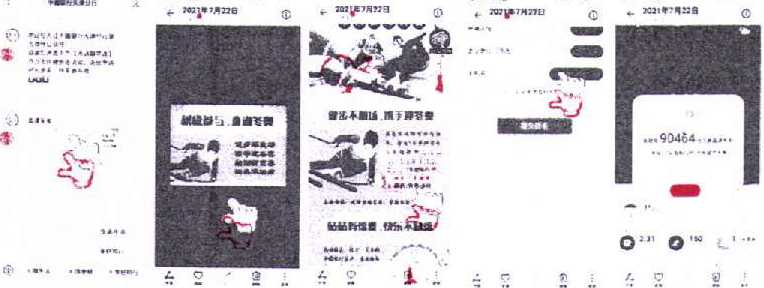 或登录中国银行手机银行，进入首页“运动健身”专区，点 击“直通冬奥”活动入口图，跳转至津城行小程序，选择所属区 域、单位等完成报名；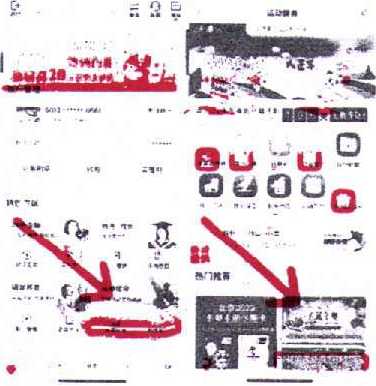 老客户：对于已经参与“永远跟党走•津城行”健步大会活 动的市民，登录“中国银行"APP或“中国银行天津分行”官微, 点击“直通冬奥”，进入津城行小程序，点缶“开心走起”确认 即可继续参与直通冬奥活动。二、通关打卡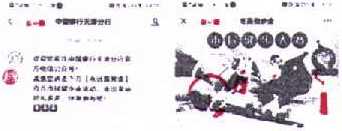 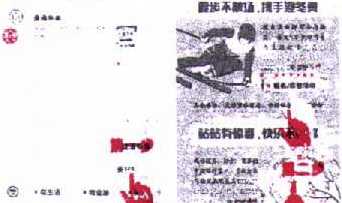 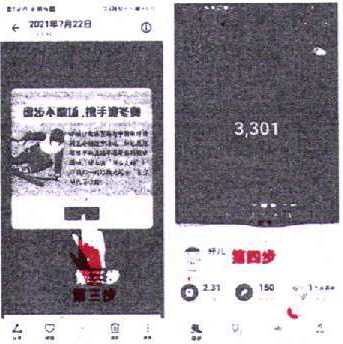 本次活动线上健步打卡以24届冬奥会为主题，设计24个 关卡，每完成5万步即可点亮1个关卡，了解该届冬奥会的相 关知识，同时获得打卡荣誉徽章。客户每次访问小程序可自动读取同步活动期间近30天步数, 每日步数上线为4万步。三、权益活动为提升活动趣味性，本次活动精心设计了多个权益活动营销 环节，报名活动市民可访问“中国银行天津分行”微信公众号“直 通冬奥”专区，参与报名抽奖、关关抽奖、月月大奖、完赛抽奖 等活动，赢取冬奥吉祥物、微信立减金等惊喜好礼。除此以外， 在“中国银行天津分行"官微“直通冬奥''专区还嵌入智慧出行、 冬奥信用卡、中行消费日等精彩活动。（一）报名抽奖、关关抽奖、完赛抽奖：对于成功报名、通 关、完赛的活动参与者，可获得中行手机银行支付1分钱参与抽 奖活动机会，有机会赢取最高100元的微信立减金等权益好礼， 每完成一关即获得1次抽奖机会，站站有惊喜。（二）月月大奖：活动参与者每月均可参与月月大奖活动， 登录中行手机银行支付1分钱参与抽奖，有机会赢取冬奥吉祥物、 地铁出行权益、微信立减金等惊喜好礼。（三）智慧出行活动：可以参加中国银行一元乘地铁、五折 乘公交活动。（四）冬奥信用卡在线申请：可以在线开通双奥唯一合作银 行推出的冬奥信用卡，获得惊喜开卡礼。（五）信用卡商户优惠：可以参加大悦城、奥城等商圏消费 满减优惠活动。（六）手机银行自助注册：线上自助开通手机银行服务可领 取话费券，享受话费充值优惠。（七）中行消费日：可以参与活动领取微信立减金。四、竞技排行、本次活动突出竞技性，津城行小程序可实时查看个人/单位/ 各区/青春排行（高校）健步排行榜。同时在活动专区增设了三 个竞技榜：一是每旬区内组队排名，由中行网点与本区内各街道'单位 联合组队，按照各队健步走步数评比，每旬在活动专区公布竞技 榜单，季度末总成绩获胜的战队可获得荣誉证书或奖杯；二是每 月健步达人排名，广大市民均可参与，每月评选当期步数排名前 列的个人，获奖客户到我行网点领取特色实物奖品；三是双月各 区热度排名，按照全市各区域参与活动人数评比，每两个月在活 动专区公布各区成绩，获胜区域可获得优秀组织奖。